ПОРТФОЛИО ВЫПУСКНИКА ФАКУЛЬТЕТА ТОВІ. Общие сведения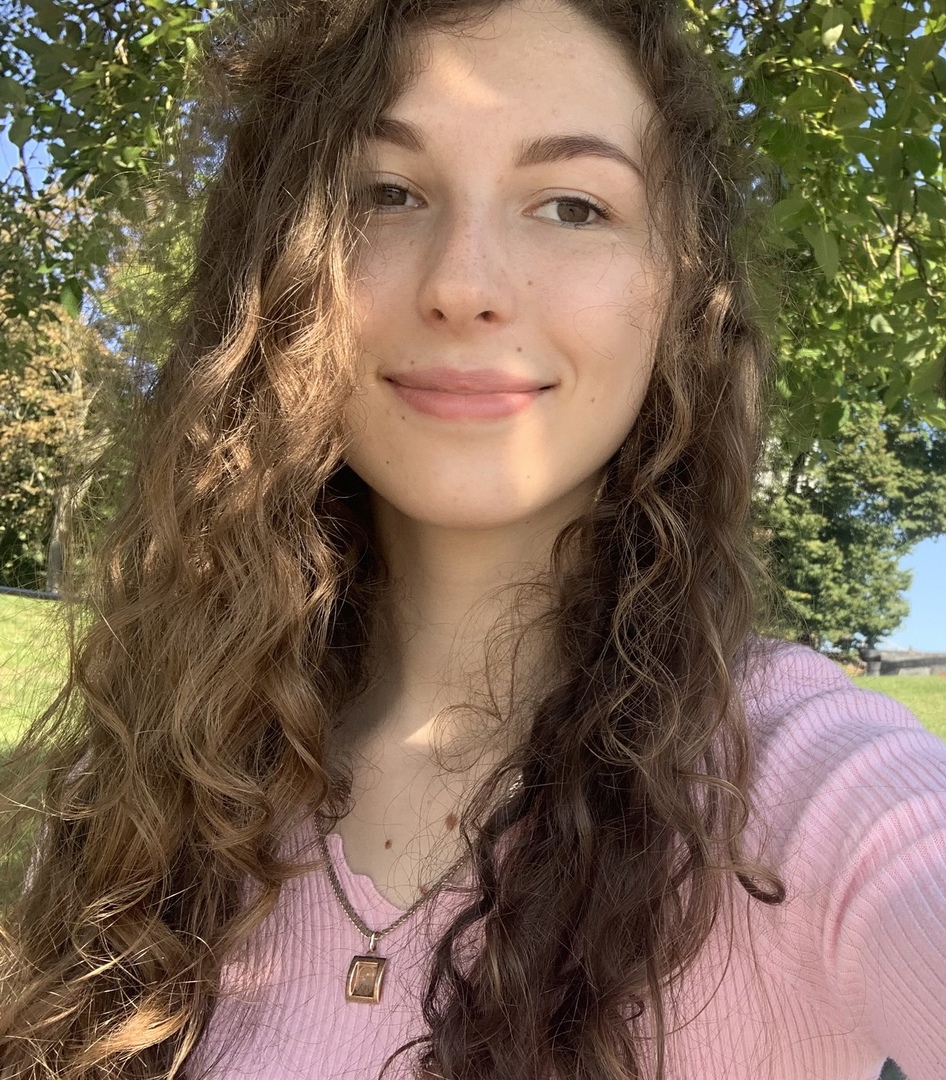          Место для фото                *По желанию выпускника, для открытого представления в сети интернет.ІІ. Результаты обученияІІІ. СамопрезентацияФамилия, имя, отчество   Скибинская Ксения АнатольевнаДата рождения/гражданство03.02.2000 / РБФакультетТехнология органических веществСпециальностьФизико-химические методы и приборы контроля качества продукцииСемейное положениеНе замужемМесто жительства (указать область, район, населенный пункт)г.Минск E-mail8849821@gmail.comСоциальные сети (ID)*https://vk.com/id_112334Моб.телефон/Skype*+375298849821Основные дисциплины по специальности, изучаемые в БГТУДисциплины курсового проектированияПланирование и организация экспериментаФизические основы измеренийКвалиметрия и управление качествомНаучно - техническая экспертиза и нормоконтрольЭкономика предприятий стандартизации и сертификацииРадиохимия и радиационный контрольРезонансные методыМеханические и термические методы и приборы контроля товаровОптические методы и приборы контроля товаровЭлектрофизические методы и приборы контроляХроматография и электрофорез Химико-аналитический контроль Идентификация и выявление фальсификации продовольственных продуктовМикробиологияпищевая химияОрганизация и технология испытанийТехническое нормирование и стандартизацияОбработка сигналовПодтверждение соответствия пищевой продукцииТехнология пищевых производствСтатистические методы управления качествомМетрология Физическая химияПоверхностные явления Органическая химияСистемы управления качествомПищевая химияОрганизация и технология испытанийЭкономика предприятий стандартизации и сертификацииТехническое нормирование и стандартизацияХимико-аналитический контроль качества продовольственных товаровСредний балл по дисциплинам специальности7,3Места прохождения практикиОАО «Беллакт»ОАО «Гроднохлебпром» филиал Волквысский хлебозаводНИРУП «Центр научных исследований легкой промышленности»Владение иностранными языками (подчеркнуть необходимое, указать язык); наличие международных сертификатов, подтверждающих знание языка: ТОЕFL, FСЕ/САЕ/СРЕ, ВЕС и т.д.начальный;элементарный; средний (английский);продвинутый;свободное владение.Дополнительное образование (курсы, семинары, стажировки, владение специализированными компьютерными программами и др.)-Научно-исследовательская деятельность (участие в НИР, конференциях, семинарах, научные публикации и др.)-Общественная активностьВолонтер II Европейских игр 2019, принимала участие в переписи население 2019 года и Минском полумарафоне на 5,5 км.Жизненные планы, хобби и сфера деятельности, в которой планирую реализоватьсяСтудентка факультета ТОВ, инженер по сертификации.
Коммуникабельная, ответственная, неконфликтная, доброжелательная, умею работать в команде, аккуратна в работе.В планах получение практического опыта по специальности и дальнейшая работа, с возможностью карьерного роста. Приобретение новых знаний, навыков, совершенствование уже имеющихся.
Желаемое место работы (область/город/предприятие и др.)Преимущественно г.Минск